Moda dla puszystych. Koszulki damskie i męskie – duże rozmiaryWszyscy wokół chudną – z Chodakowską albo cudownym zrządzeniem losu. A ty walczysz z nadprogramowymi kilogramami, które – jak na złość – nie chcą zniknąć. A może jednak wychodzisz z założenia, że „kochanego ciałka nigdy dosyć” i czujesz się świetnie w swojej skórze? W jakimkolwiek punkcie się znajdujesz, wiesz, że masz pod górkę – ot, chociażby z kupowaniem ubrań. No nie ma siły: w XS się nie wciśniesz, a odzież XXXL to często nieładne „worki”, których za nic nie zamierzasz na siebie włożyć…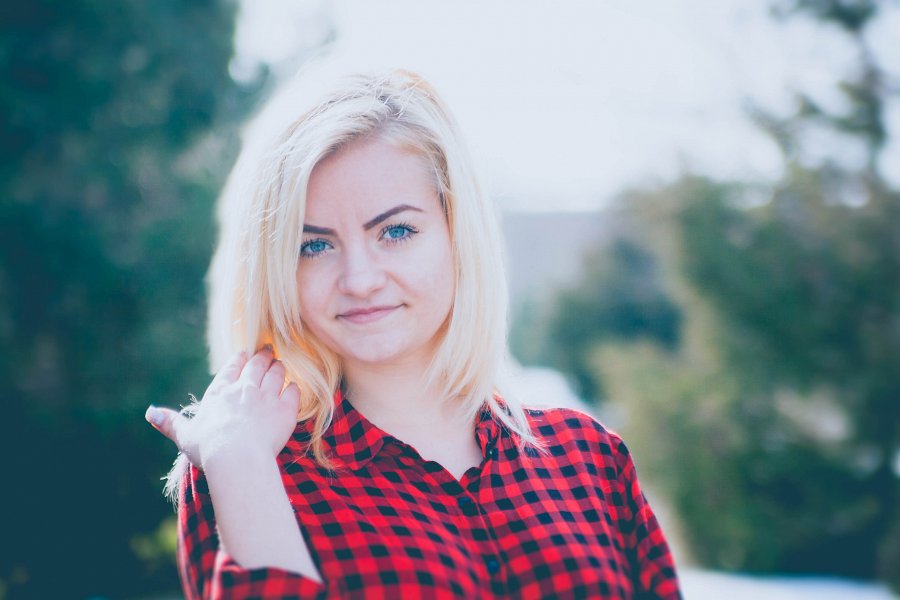 Naukowcy alarmują: społeczeństwa stale przybierają na wadze. Ten problem jest najsilniejszy w USA i, co zaskakujące, w Chinach, w których od 1975 r. znacząco wzrosła liczba otyłych. Polska w rankingu puszystych wypada całkiem dobrze, bo i Polki, i Polacy chudną, z coraz większą świadomością wybierając zdrowe jedzenie i dbając o aktywność fizyczną. Niestety, w globalnym ujęciu: nadal tyjemy.Ubrania rosną w oczachProblem otyłości zauważyli producenci odzieży. Niektórzy z nich „podrasowali” swoje oferty i przestawili się na klientów, którym daleko do wychudzonych patyków. Dawny rozmiar S to teraz M, a „emka” stała się „elką”, choć metki ubrań wciąż wskazują na mniejszy rozmiar. Mamy więc poczucie, że się w niego mieścimy (co pozytywnie wpływa na nasze samopoczucie), a tymczasem to odzież „urosła”. Osoby przy kości powinny być więc zadowolone, bo w wielu sklepach znajdą obecnie modne ubrania w dużych rozmiarach.Jesteś przy kości? To już nie problem!Choć lekarze i dietetycy zachęcają nas do zrzucenia z wagi dla dobra zdrowia, przeprowadzany bezpiecznie i z myślą o długofalowym efekcie proces chudnięcia nie zawsze jest prosty. Zmiana nawyków żywieniowych: jedzenie pięciu małych i lekkich posiłków dziennie, wymaga czasu i bywa usłana zarówno sukcesami, jak i porażkami. Diety „cud” to z kolei najłatwiejszy sposób na efekt jojo.Niezależnie od tego, czy planujemy schudnąć, czy też akceptujemy swój wygląd, każdego dnia chcemy czuć się wygodnie i pięknie wyglądać. Dzięki drobnym zmianom ze strony producentów odzieży wykreowanie własnego stylu jest dziś dużo łatwiejsze. Ubrania są szyte z dobrej jakości materiałów, a ich kroje pozwalają ukryć wstydliwe fałdki i wydobyć atuty sylwetki. Puszystym sprzyja także moda na ubrania oversize – celowo za duże, a za to bardzo komfortowe i wciąż stylowe.W poszukiwaniu własnego „ja”Wszystko to sprawia, że osoby przy kości mogą dziś wyglądać ładnie, a ich waga przestaje być problemem. A jeśli tak, to można skoncentrować się na najprzyjemniejszym, czyli dobieraniu odzieży do własnego gustu i osobowości. Coś dla siebie znajdą i panie noszące na co dzień eleganckie garsonki, i młodzież, szukająca ciuchów luźnych, wygodnych i pokazujących, co im w duszy gra. Tym ostatnim mogą spodobać się koszulki, bezrękawniki i bluzy The Mountain – amerykańskiej marki, której rozmiarówka jest większa od europejskiej, w tym polskiej.– W sklepie Karoka.pl jest dostępna odzież The Mountain w rozmiarach dla każdego, od S (98 cm wzrostu) do XL (nawet na wzrost 168 cm) dla dzieci oraz od S aż do 5XL dla dorosłych – mówi właścicielka sklepu Katarzyna Roth-Kłudka. – Wybierając dla siebie T-shirt, tanktop czy bluzę, należy najpierw sprawdzić zakładkę z rozmiarami, zwłaszcza przy pierwszym zakupie, bo rozmiary tych ubrań są niestandardowe, inne niż te, do których jesteśmy przyzwyczajeni. Szukając odzieży idealnie dopasowanej, trzeba wybierać o jeden rozmiar mniejsze niż zwykle. Osoby, które preferują odzież luźniejszą, nieopinającą ciała, mogą oczywiście zdecydować się na większe rozmiary.Ogromna ilość wyjątkowych, inspirowanych naturą, popkulturą czy fantastyką wzorów odzieży The Mountain z pewnością ułatwi i uprzyjemni niejedne zakupy. Sprawi też, że bez względu na wagę ciała każdego dnia będziemy wyglądali modnie i ładnie. 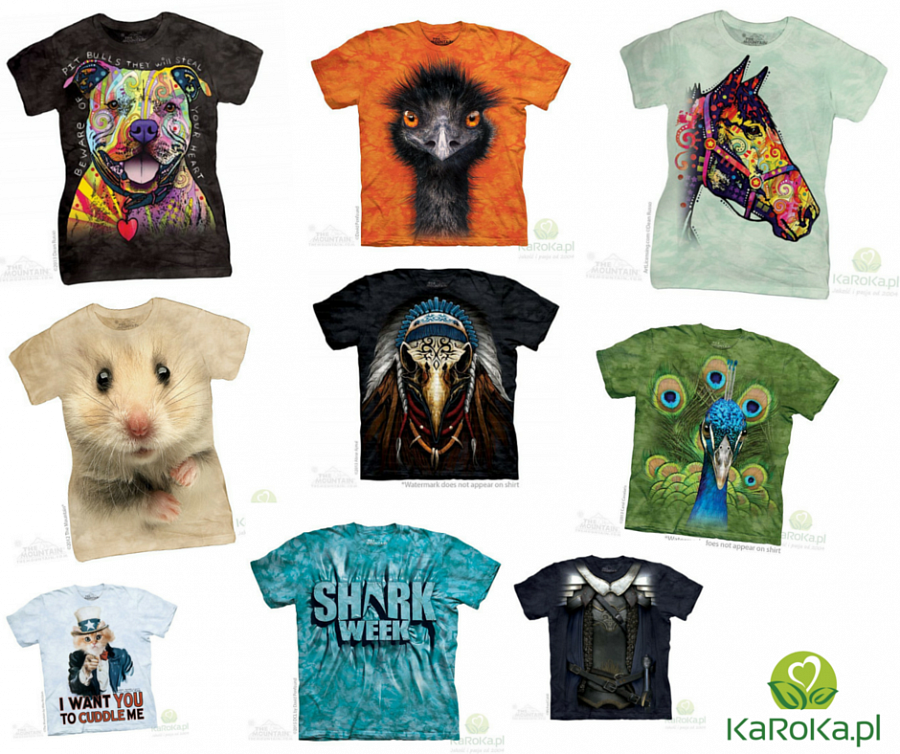 